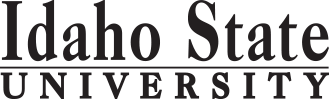 ADRN - ASCredit HoursMin. Grade*Attribute**When OfferedPre & Co-requisitesSemester One (Summer) (Pre-Requisite)Semester One (Summer) (Pre-Requisite)Semester One (Summer) (Pre-Requisite)Semester One (Summer) (Pre-Requisite)Semester One (Summer) (Pre-Requisite)Semester One (Summer) (Pre-Requisite)GE Objective 5: BIOL 1101 Biology I and Lab4GEGE Objective 4: Humanistic and Artistic Ways of Knowing3GE                                                                                                                  Total7Semester One (Pre-Requisite)Semester One (Pre-Requisite)Semester One (Pre-Requisite)Semester One (Pre-Requisite)Semester One (Pre-Requisite)Semester One (Pre-Requisite)BIOL 2221 w/Lab or BIOL 2235 w/Lab: Microbiology and Lab4CCHEM 1101 or CHEM 1111 and BIOL 1101BIOL 3301 w/Lab: Anatomy and Physiology and Lab4CBIOL 1101GE Objective 1: ENGL 1101 English Composition3CGEGE Objective 2: COMM 1101 Principles of Speech3CGEGE Objective 6: PSYC 1101: Introduction to General Psychology3CGE                                                                                                                  Total17Semester Two (Pre-Requisite)Semester Two (Pre-Requisite)Semester Two (Pre-Requisite)Semester Two (Pre-Requisite)Semester Two (Pre-Requisite)Semester Two (Pre-Requisite)ADRN 1105: Nursing Applications1CConditional Admission or Alternate Status to ProgramBIOL 3302 w/Lab: Anatomy and Physiology and Lab4CBIOL 1101GE Objective 1: ENGL 1102 Critical Reading and Writing3CGENTD 3340 or NTD 2239: Nutrition 3C(NTD 3340) BIOL 3301 or BIOL 3302 or HO 0111 OR (NTD 2239) CHEM 1101GE Objective 3: Mathematical Ways of Knowing3CGEGE Objective 9: Cultural Diversity3GE                                                                                                                  Total17Semester Three (Summer)Semester Three (Summer)Semester Three (Summer)Semester Three (Summer)Semester Three (Summer)Semester Three (Summer)ADRN 2210: Nursing Transition I2CADRN 1105 and Admission to ProgramADRN 2211: Mental Health Nursing3CADRN 1105 and Admission to ProgramADRN 2212: Clinical Foundations of Nursing III2CAdmission to ProgramGE Objective 7 or 8: Critical Thinking or Information Literacy3GE                                                                                                                  Total10Semester FourSemester FourSemester FourSemester FourSemester FourSemester FourADRN 2220 w/Lab: Health Assessment and Lab3CADRN 2210, ADRN 2220L and ADRN 2230ADRN 2230: Medical and Surgical Nursing III3CADRN 2212 and ADRN 2231ADRN 2231: Clinical Foundations of Nursing IV4CADRN 2212 and ADRN 2230GE Objective 4:  Humanistic and Artistic Ways of Knowing3GEGE Objective 5: Scientific Ways of Knowing (if not previously completed)3GE                                                                                                                  Total16Semester Five                                                                     Semester Five                                                                     Semester Five                                                                     Semester Five                                                                     Semester Five                                                                     Semester Five                                                                     ADRN 2232: Family Nursing3CADRN 2230 and ADRN 2245ADRN 2233: Medical and Surgical Nursing IV3CADRN 2230 and ADRN 2245ADRN 2245: Clinical Foundations of Nursing V4CADRN 2231 and ADRN 2233GE Objective 6: Social and Behavioral Ways of Knowing3GE                                                                                                                  Total13*Key for Attribute:  U=Upper division GE=General Education Objective **Key for When Offered: F=Fall S=Spring Su=Summer D=contact department (more…)*Key for Attribute:  U=Upper division GE=General Education Objective **Key for When Offered: F=Fall S=Spring Su=Summer D=contact department (more…)*Key for Attribute:  U=Upper division GE=General Education Objective **Key for When Offered: F=Fall S=Spring Su=Summer D=contact department (more…)*Key for Attribute:  U=Upper division GE=General Education Objective **Key for When Offered: F=Fall S=Spring Su=Summer D=contact department (more…)*Key for Attribute:  U=Upper division GE=General Education Objective **Key for When Offered: F=Fall S=Spring Su=Summer D=contact department (more…)*Key for Attribute:  U=Upper division GE=General Education Objective **Key for When Offered: F=Fall S=Spring Su=Summer D=contact department (more…)2017-2018 Major Requirements2017-2018 Major RequirementsCR2017-2018 GENERAL EDUCATION OBJECTIVES2017-2018 GENERAL EDUCATION OBJECTIVES2017-2018 GENERAL EDUCATION OBJECTIVES36  cr. min36  cr. minMAJOR REQUIREMENTSMAJOR REQUIREMENTS1. Written English  (6 cr. min)             ENGL 1101 and ENGL 11021. Written English  (6 cr. min)             ENGL 1101 and ENGL 11021. Written English  (6 cr. min)             ENGL 1101 and ENGL 110266ADRN 1105: Nursing Applications112. Oral Communication  (3 cr. min)                   COMM 11012. Oral Communication  (3 cr. min)                   COMM 11012. Oral Communication  (3 cr. min)                   COMM 110133ADRN 2210: Nursing Transition I223. Mathematics      (3 cr. min)                          3. Mathematics      (3 cr. min)                          3. Mathematics      (3 cr. min)                          33ADRN 2211: Mental Health Nursing334. Humanistic and Artistic Ways of Knowing (6 cr. min)4. Humanistic and Artistic Ways of Knowing (6 cr. min)4. Humanistic and Artistic Ways of Knowing (6 cr. min)66ADRN 2212: Clinical Foundations of Nursing III225. Scientific Ways of Knowing (7 cr. min including 1 cr of Lab )5. Scientific Ways of Knowing (7 cr. min including 1 cr of Lab )777ADRN 2220 w/Lab: Health Assessment and Lab336. Social and Behavior Ways of Knowing (6 cr. min must include        PSYC 1101)6. Social and Behavior Ways of Knowing (6 cr. min must include        PSYC 1101)6. Social and Behavior Ways of Knowing (6 cr. min must include        PSYC 1101)66ADRN 2230: Medical and Surgical Nursing III337 or 8. Critical Thinking or Information Literacy (3 cr. min)7 or 8. Critical Thinking or Information Literacy (3 cr. min)7 or 8. Critical Thinking or Information Literacy (3 cr. min)33ADRN 2231: Clinical Foundations of Nursing IV449. Cultural Diversity (3 cr. min)9. Cultural Diversity (3 cr. min)333ADRN 2232: Family Nursing33ADRN 2233: Medical and Surgical Nursing IV33ADRN 2245: Clinical Foundations of Nursing V44BIOL 2221 w/Lab or BIOL 2235 w/Lab: Microbiology and Lab44BIOL 3301 w/Lab: Anatomy and Physiology and Lab44BIOL 3302 w/Lab: Anatomy and Physiology and Lab44NTD 3340 or NTD 2239: Nutrition 33TOTALTOTALTOTAL3737GE Objectives Courses:(University Catalog 2017-2018)GE Objectives Courses:(University Catalog 2017-2018)GE Objectives Courses:(University Catalog 2017-2018)GE Objectives Courses:(University Catalog 2017-2018)GE Objectives Courses:(University Catalog 2017-2018)MAP Credit SummaryMAP Credit SummaryMAP Credit SummaryMAP Credit SummaryCRMajor Major Major Major 43General Education General Education General Education General Education 37Free Electives to reach 60 creditsFree Electives to reach 60 creditsFree Electives to reach 60 creditsFree Electives to reach 60 credits0                                                                                     TOTAL                                                                                     TOTAL                                                                                     TOTAL                                                                                     TOTAL80TOTALTOTAL43Advising NotesAdvising NotesAdvising NotesGraduation Requirement Minimum Credit ChecklistYESYESYESNOMin. of 36 credits of General Education ObjectivesMin. of 60 credits